ЧЕРКАСЬКА ОБЛАСНА РАДАР І Ш Е Н Н Я29.10.2019                                                                                                  № 33-1/VIIПро внесення зміндо рішення обласної радивід 19.02.2016 № 3-7/VII"Про структуру і чисельністьвиконавчого апарату обласної ради"Відповідно до статті 43 Закону України "Про місцеве самоврядування
в Україні", обласна рада в и р і ш и л а:внести до рішення обласної ради від 19.02.2016 № 3-7/VII "Про структуру і чисельність виконавчого апарату обласної ради" (із змінами) такі зміни:ввести додатково посади:1. Заступник голови обласної ради					– 1;2. У відділ патронатної служби:помічник голови обласної ради					– 1;помічник заступника голови обласної ради			– 1;3. У загальний відділ:провідний спеціаліст							– 1.Перший заступник голови						В. ТАРАСЕНКО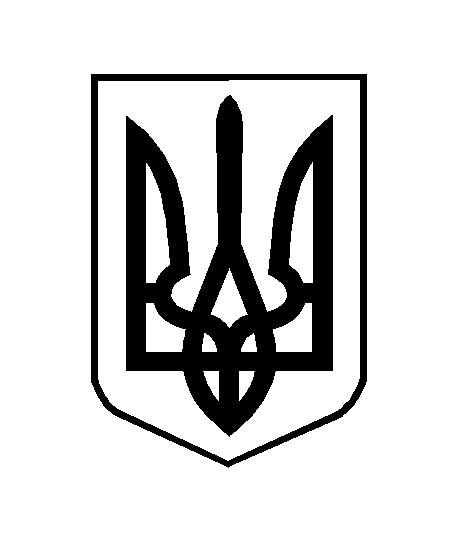 